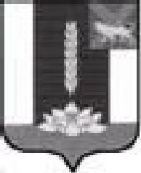 ДУМА ЧЕРНИГОВСКОГО РАЙОНА__________________________________________________________________РЕШЕНИЕПринято Думой Черниговского района27 ноября 2019 года1. В соответствии с Постановлением Госкомтруда СССР и Президиума ВЦСПС от 29 ноября 1967 года № 512/П-28 «О размерах районных коэффициентах к заработной плате рабочих и служащих предприятий и учреждений, расположенных в районах Дальнего Востока, Читинской области, Бурятской АССР и Еврейского Севера, для которых эти коэффициенты в настоящее время не установлены, и о порядке их применения», внести в Положение «Об оплате труда выборных должностных лиц местного самоуправления Черниговского муниципального района» (далее – Положение), утвержденное решением Думы Черниговского района от 21.02.2013 г. № 79-НПА «Об оплате труда выборных должностных лиц местного самоуправления Черниговского муниципального района»  следующие изменения: пункт 3 изложить в следующей редакции: «на ежемесячное денежное вознаграждение и иные выплаты, установленные пунктом 1 Положения выборным должностным лицам местного самоуправления Черниговского района, начисляются районный коэффициент 1,2 и процентная надбавка к заработной плате за работу в местностях с особыми климатическими условиями, установленные законодательством Российской Федерации».приложение 1 к Положению изложить в редакции приложения 1 к настоящему Решению.2. Настоящее решение вступает в силу с момента опубликования в «Вестнике нормативных правовых актов Черниговского района» приложении к газете «Новое время» и распространяет свое действие на правоотношения, возникающие с 01 января 2020 года.Глава Черниговского района                                                                    В.Н. Сёмкин28 ноября 2019 года№ 193-НПА Приложение 1к решению Думы Черниговского районаот 28.11.2019 г. № 193-НПАПриложение 1к Положению об оплате труда выборных должностных лиц местного самоуправления Черниговского муниципального района Размережемесячного денежного вознагражденияпредседателя Думы Черниговского района, главы Черниговского районаО внесении изменений в Положение «Об оплате труда выборных должностных лиц местного самоуправления Черниговского муниципального района», утвержденное решением Думы Черниговского района от 21.02.2013 г. № 79-НПАНаименование должностейРазмер ежемесячного денежного вознаграждения (рублей)Председатель Думы Черниговского района18523Глава Черниговского района18523